SVAČINY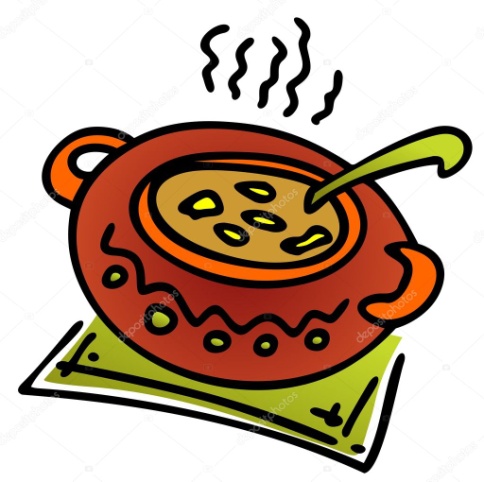 Týden od 17.1. –21.1. 2022 Změna jídelníčku vyhrazena, přejeme vám DOBROU CHUŤ   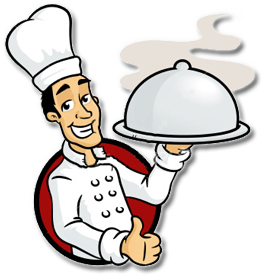 